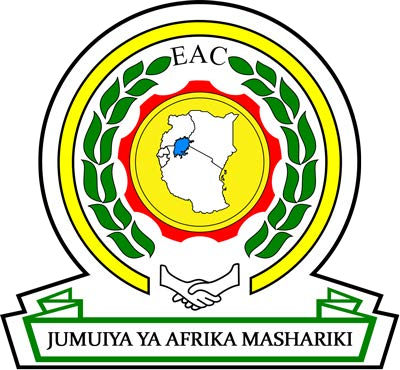 Form   EACCA  4a MERGER CLEARANCE CERTIFICATETO:………………………………….You applied to Authority on ……………………… [Date] for merger approval in accordance with Regulation....., after reviewing the information you provided, the Authority approves the merger.This approval is subject to no conditions/the conditions listed on the attached sheetName and Title of Person authorized to sign on behalf of the Authority………………………………………………………………………………………………Authorized signature:…………………….............1